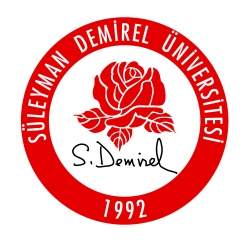 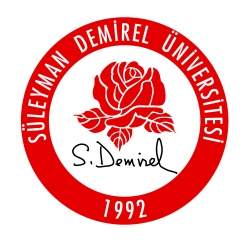 ÖĞRENCİ BİLGİLERİÖĞRENCİ BİLGİLERİÖĞRENCİ BİLGİLERİÖĞRENCİ BİLGİLERİÖĞRENCİ BİLGİLERİÖĞRENCİ BİLGİLERİAdı Soyadı Adı Soyadı NumarasıNumarasıAnabilim DalıAnabilim DalıTez DanışmanıTez DanışmanıSüleyman Demirel Üniversitesi Fen Bilimleri Enstitüsü Lisansüstü Eğitim-Öğretim ve  Sınav Yönetmeliği hükümleri uyarınca yapılan Doktora Yeterlik Sınavında jürimiz ..... /...... / 201.. tarihinde toplanmış ve yukarıda adı geçen öğrencinin yazılı ve sözlü sınav sonucunda; BAŞARILI               BAŞARISIZolduğuna      OY BİRLİĞİ            OY ÇOKLUĞUile karar verilmiştir.Süleyman Demirel Üniversitesi Fen Bilimleri Enstitüsü Lisansüstü Eğitim-Öğretim ve  Sınav Yönetmeliği hükümleri uyarınca yapılan Doktora Yeterlik Sınavında jürimiz ..... /...... / 201.. tarihinde toplanmış ve yukarıda adı geçen öğrencinin yazılı ve sözlü sınav sonucunda; BAŞARILI               BAŞARISIZolduğuna      OY BİRLİĞİ            OY ÇOKLUĞUile karar verilmiştir.Süleyman Demirel Üniversitesi Fen Bilimleri Enstitüsü Lisansüstü Eğitim-Öğretim ve  Sınav Yönetmeliği hükümleri uyarınca yapılan Doktora Yeterlik Sınavında jürimiz ..... /...... / 201.. tarihinde toplanmış ve yukarıda adı geçen öğrencinin yazılı ve sözlü sınav sonucunda; BAŞARILI               BAŞARISIZolduğuna      OY BİRLİĞİ            OY ÇOKLUĞUile karar verilmiştir.Süleyman Demirel Üniversitesi Fen Bilimleri Enstitüsü Lisansüstü Eğitim-Öğretim ve  Sınav Yönetmeliği hükümleri uyarınca yapılan Doktora Yeterlik Sınavında jürimiz ..... /...... / 201.. tarihinde toplanmış ve yukarıda adı geçen öğrencinin yazılı ve sözlü sınav sonucunda; BAŞARILI               BAŞARISIZolduğuna      OY BİRLİĞİ            OY ÇOKLUĞUile karar verilmiştir.Süleyman Demirel Üniversitesi Fen Bilimleri Enstitüsü Lisansüstü Eğitim-Öğretim ve  Sınav Yönetmeliği hükümleri uyarınca yapılan Doktora Yeterlik Sınavında jürimiz ..... /...... / 201.. tarihinde toplanmış ve yukarıda adı geçen öğrencinin yazılı ve sözlü sınav sonucunda; BAŞARILI               BAŞARISIZolduğuna      OY BİRLİĞİ            OY ÇOKLUĞUile karar verilmiştir.Süleyman Demirel Üniversitesi Fen Bilimleri Enstitüsü Lisansüstü Eğitim-Öğretim ve  Sınav Yönetmeliği hükümleri uyarınca yapılan Doktora Yeterlik Sınavında jürimiz ..... /...... / 201.. tarihinde toplanmış ve yukarıda adı geçen öğrencinin yazılı ve sözlü sınav sonucunda; BAŞARILI               BAŞARISIZolduğuna      OY BİRLİĞİ            OY ÇOKLUĞUile karar verilmiştir.DOKTORA YETERLİK SINAV JÜRİSİDOKTORA YETERLİK SINAV JÜRİSİDOKTORA YETERLİK SINAV JÜRİSİDOKTORA YETERLİK SINAV JÜRİSİDOKTORA YETERLİK SINAV JÜRİSİDOKTORA YETERLİK SINAV JÜRİSİÜnvanı Adı SOYADIÜnvanı Adı SOYADIÜniversitesiAnabilim DalıİmzaJüri BaşkanıÜyeÜyeÜyeÜye